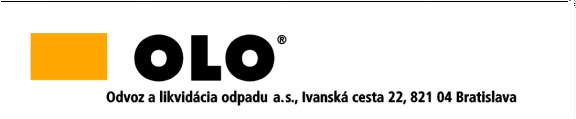 INFORMÁCIApodľa § 64 ods. 1 písm. d) zákona č. 343/2015 Z. z. o verejnom obstarávaní a o zmene a doplnení niektorých zákonov v znení neskorších predpisovZákazka:Výzva č. 21 Zberné nádoby	Časť 1: 240 l plastové zberné nádobysuma    skutočne     uhradeného     plnenia     zo     objednávky 2024-33-I.je vo výške 15 600,00 € EUR s DPH.suma    skutočne     uhradeného     plnenia     zo     objednávky 2024-33-II.je vo výške 26 550,00 €€ EUR s DPH.